Currículum Vitae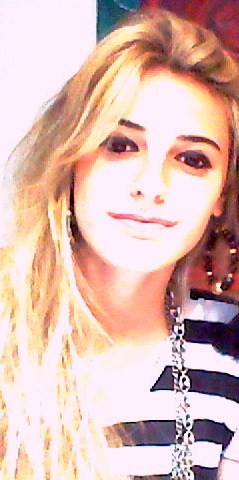 Ferrara, María PilarDatos del contacto:Mail: pilarferrara@hotmail.comCel: (011) 1564500743Datos Personales:Edad: 19 añosNacionalidad: ArgentinaLugar de Nacimiento: Mar del PlataFecha de Nacimiento: 21/12/1991Lugar de residencia: Capital Federal, Buenos AiresD.N.I.: 36834004Estado civil: SolteraCuit/Cuil: 27 – 36834004 – 4 Formación:Secundaria:Instituto Albert Einstein (Mar del Plata, Provincia de Buenos Aires)Título: BachillerAño de egreso: 2009Promedio: 7,11Universitaria en curso:Universidad Argentina de la Empresa (UADE)Titulo: Lic. En PublicidadAño de ingreso: 2010Promedio: 6Lengua Extranjera:Inglés: Nivel avanzado oral, escrito y comprensión (Recibido del Instituto de Ingles CEM ENGLISH Mar del Plata)FCE (First Certificate), Universidad de CambridgePortugués: Nivel alto oral, escrito y comprensiónItaliano: Nivel medio comprensiónExperiencia Laboral:2009: Tapicería Román, decoración de interiores. Mar del Plata.Contacto: Rivadavia 3149.Tel: (0223) 49341912010: Mc Donald´s. Capital Federal.Contacto: Lima 667.Tel: (011) 13552985/ 14393118Cursos:Ceremonial y Protocolo, S.A.C.L.E. (Sociedad Argentina de Ciencias de Longevidad y Estética).Contacto: Av.Santa Fé, 3288. Tel: (011) 156-484-2311 Disponibilidad horaria:Lunes a Viernes de 14hs a 20hs.Sábados y domingos todo el día.